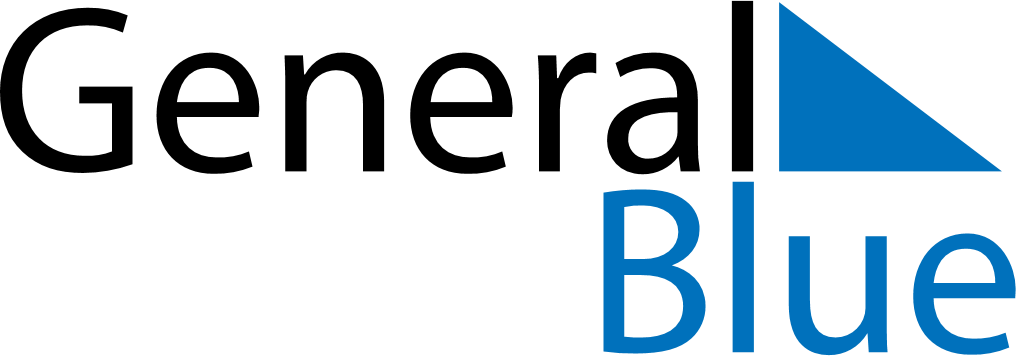 June 2020June 2020June 2020June 2020VietnamVietnamVietnamMondayTuesdayWednesdayThursdayFridaySaturdaySaturdaySunday12345667International Children’s Day8910111213131415161718192020212223242526272728Mid-year FestivalVietnamese Family Day2930